"The History of European women from early Christianity to the present"WFWP Austria - Meeting in Raiding, Burgenland, on the occasion of theInternational Women´s DayThe meeting took place on March 6, 2020 in Raiding, the home town ofMartin and Elizabeth Kiedler. 40 people attended the meeting; 17 church membersand 23 guests.At the beginning the mayor Markus Landauer addressed the audience. He expressedhis happiness that such a meeting takes place in his village and the importantrole of women for a positive development in society.Renate Amesbauer, president of the WFWP in Austria, introduced True Mother and the WFWP with their numerous activities at local and international level.The main program was the lecture of Peace ambassador Mag. Dr. Ernst Mihalkovits:"The History of European women from early Christianity to the present".Mag. Dr. Mihalkovits is a historian. When True Mother was in Austria for thePeace-Starts-with-me rally in the Wiener Stadthalle April 29, 2018 he and his wifeAttended the event. Afterwards he felt inspired to investigate the situation ofwomen in history. The results of his scientific work were published in a Catholic magazine for Culture and Education. Then he also started to give lectures on this topic.On this evening Mag. Dr. Mihalkovits pointed out that Jesus treated men and womenequally. But after his death the Roman Catholic church made fatal mistakes. He quoted the church fathers and famous theologians. Inspired by Greek philosophers, they started to accuse women for all evil, for all temptations and claimed that women were inferior to men. The peak of this was to condemn women as witches and their brutal torture and execution. Pope Innocent VIII played an inglorious role in this.Only in the last centuries - after many sacrifices - the situation changed. More and more women could gain leading positions in all areas of life. E.g. Bertha von Suttner,the first Nobel Peace Prize winner, who worked tirelessly for peace before WW I, but was not heard by the society of her time.After a session of questions and answers a world peace blessing was performed in which everybody participated.The response of the guests was very moving. They appreciated the whole program.We felt so grateful that local people attended the program and that they could connect to it. After living many years in our hometown this was a real break through for which we thank our Heavenly Parent and all those who supported us.Written by Martin & Elizabeth Kiedler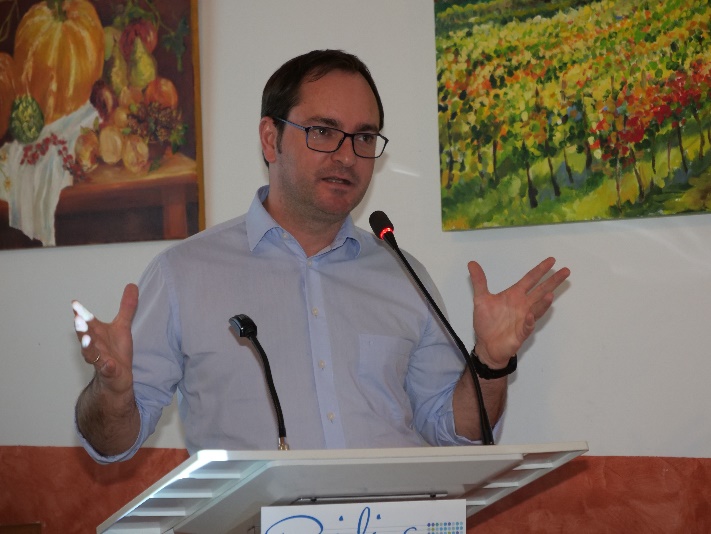 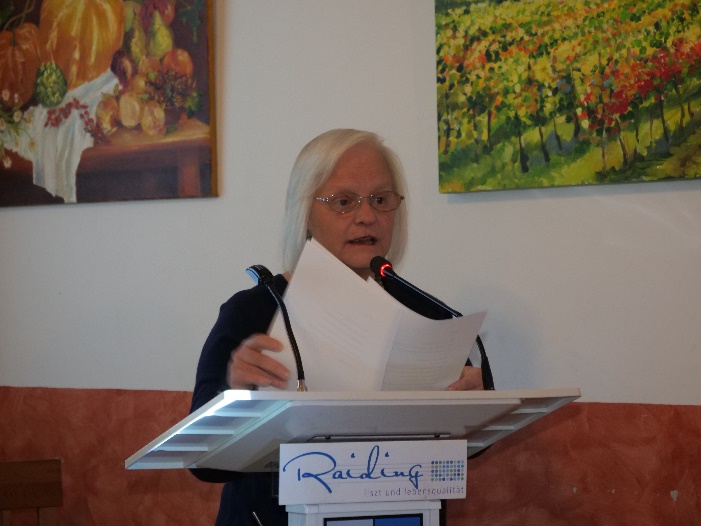 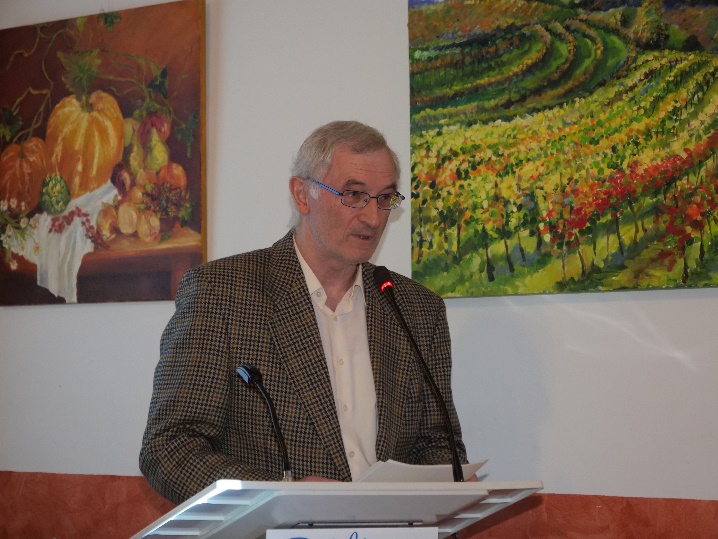 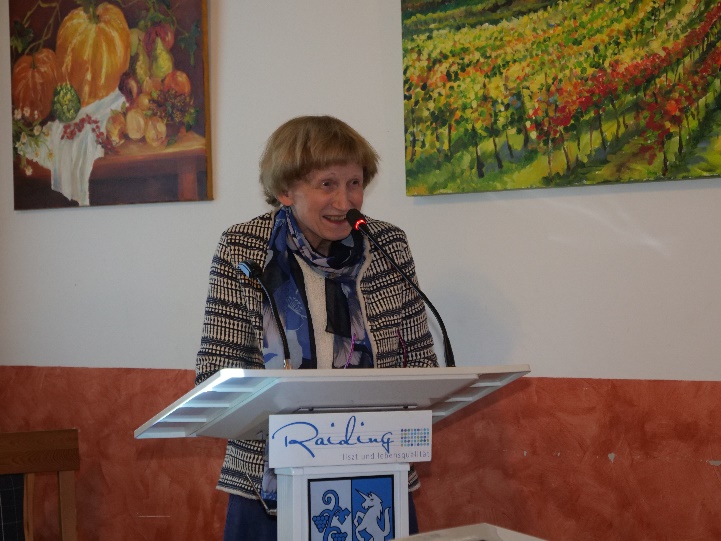 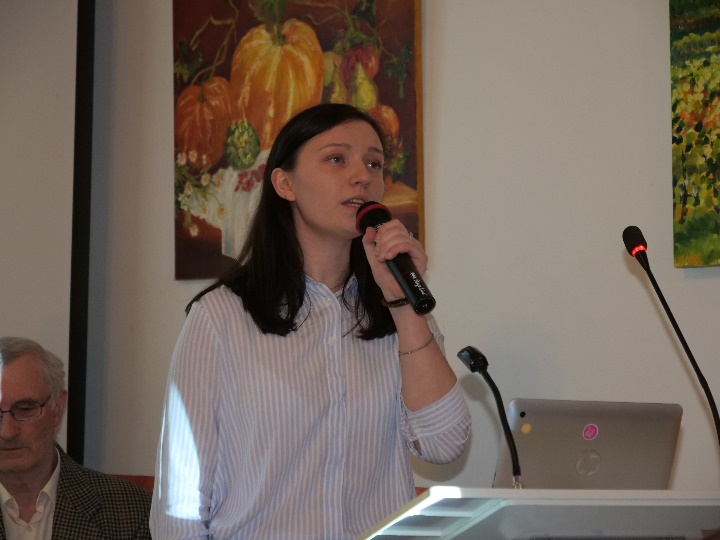 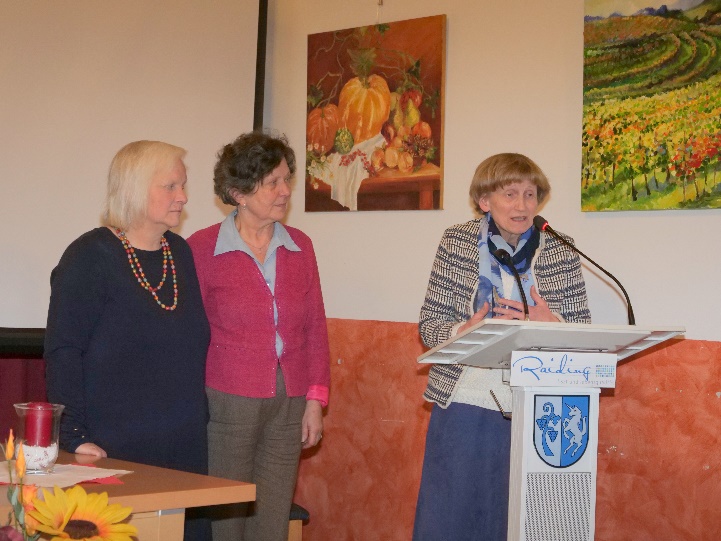 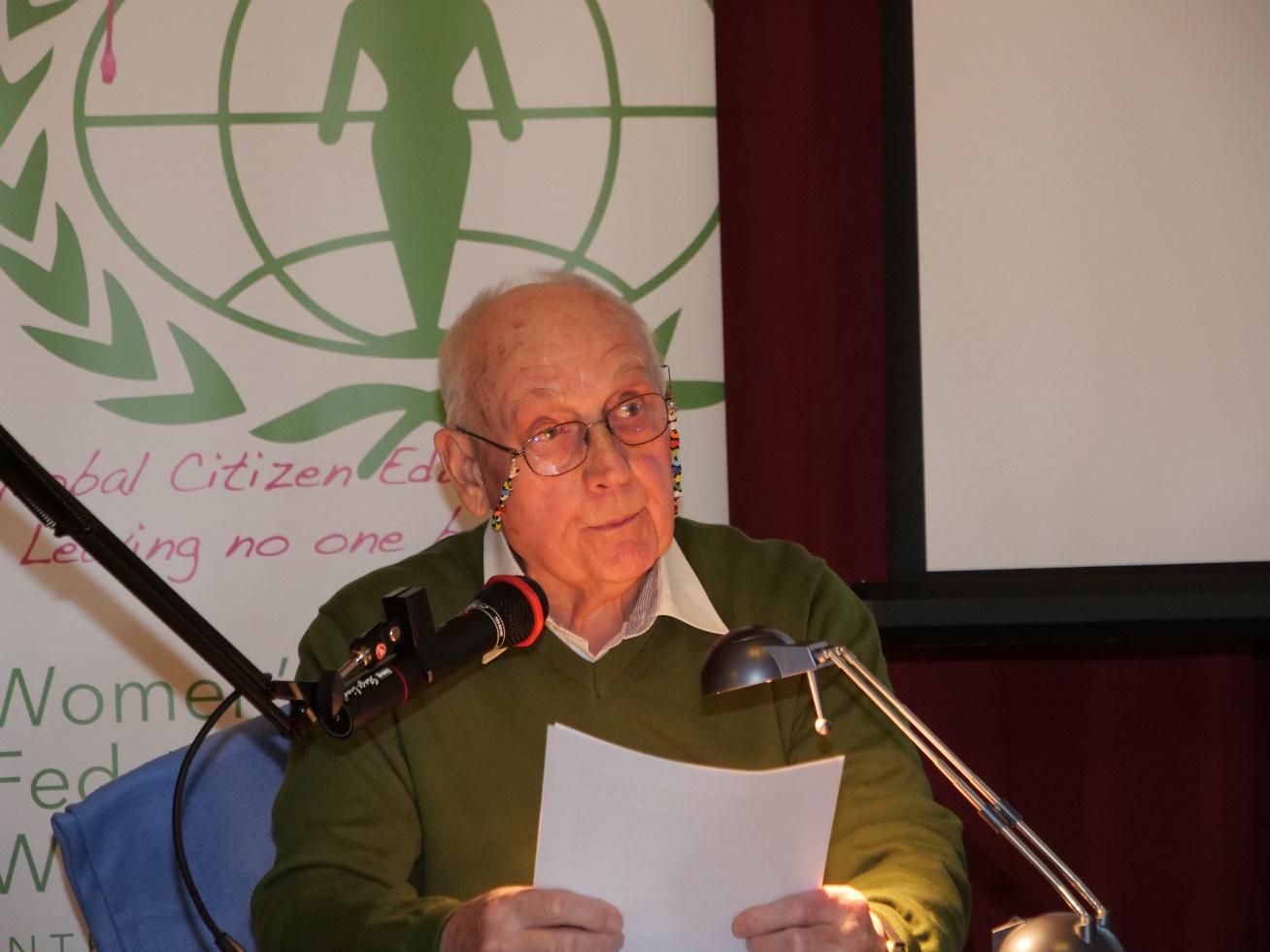 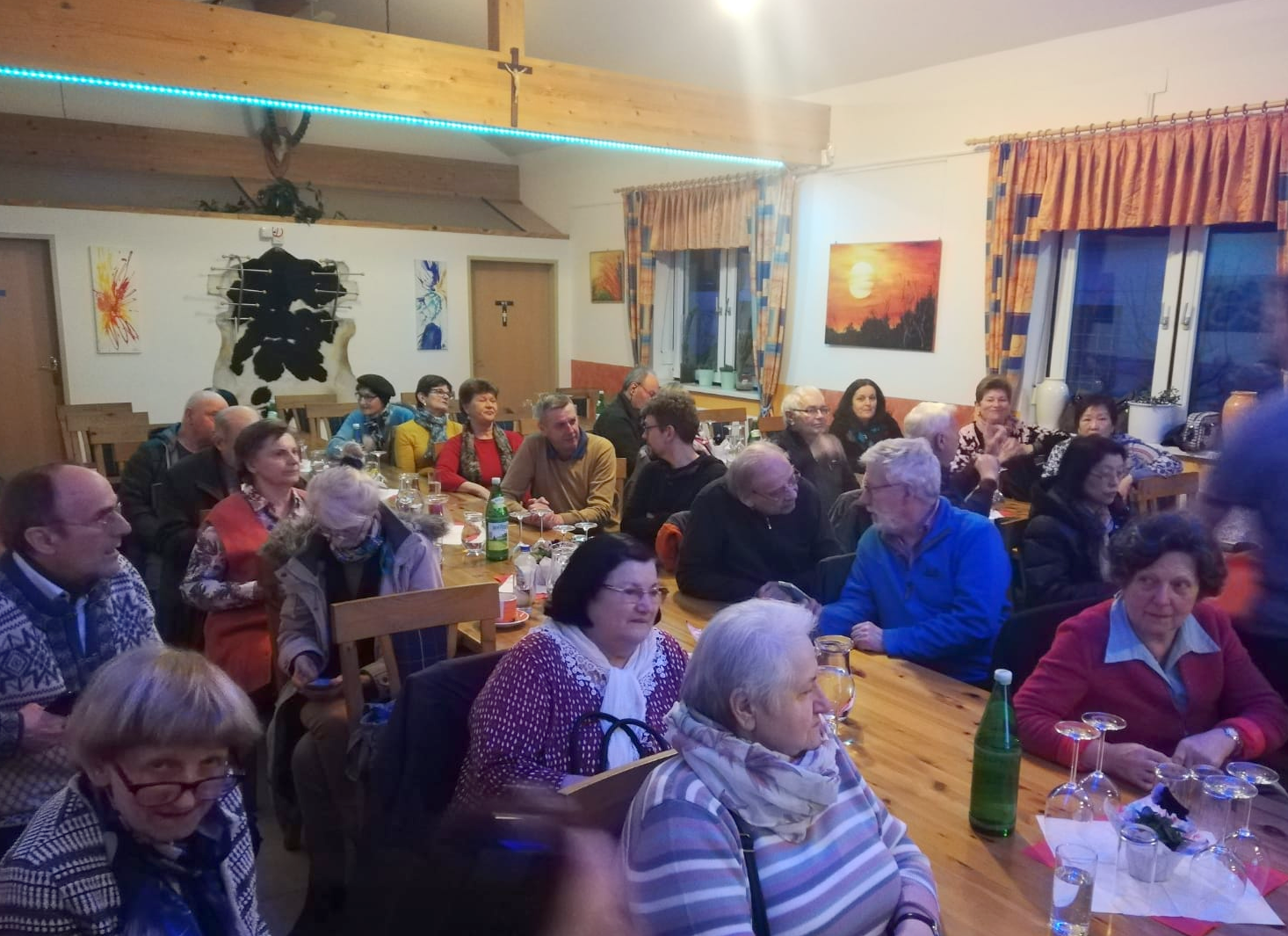 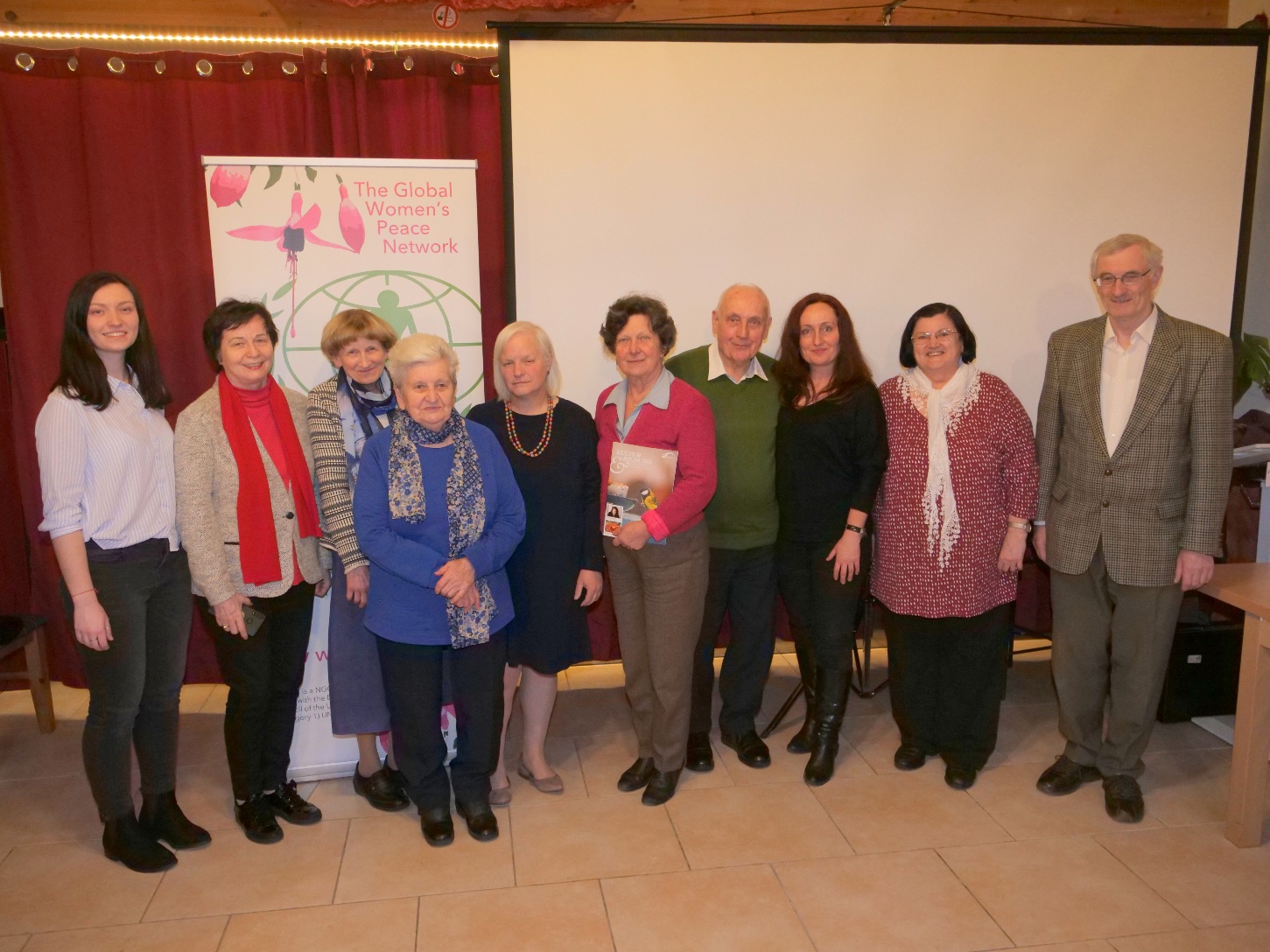 